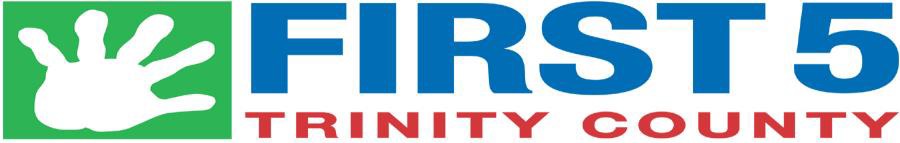 Children & Families Commissionwww.First5Trinity.orgThe First 5 Trinity County Children and Families Commission is committed to ensuring that persons with disabilities have equal access to full participation in its public meetings.  Those with disabilities needing accommodation to participate in a meeting should contact Suzi Kochems at 530-228-7811 or via email at skochems@trinitycounty.org at least 48 hours in advance of a meeting to request an auxiliary aid or accommodation, such as an interpreter, assistive listening device or alternative format.PUBLIC NOTICEThis agenda is posted online at www.first5trinity.org and at 201 Memorial Way, Weaverville at least 72 hours in advance of the meeting. Meeting materials are available for the meeting via email at skochems@trinitycounty.org. Call to Order/Introductions Public Comment: Persons may address the Commission on items not on this agenda. Public comment is limited to three minutes per speaker. Please note that although the Commission is very interested in your concerns, the California Brown Act prohibits the Commission from taking any action at this meeting on items not published on this agenda.                                         ACTION ITEMS AS TIME ALLOWSConsent AgendaItems are expected to be routine and non-controversial and will be acted upon at one time without discussion. Any commission member or interested person may request removal of an item from the Consent Agenda for discussion later on the agenda. Consider the approval of the following items:Minutes from February 16, 2023Financial report-budget to actual, period ending March 21, 2023Report out on the Closed Session from February 16, 2023, MeetingCommission to review and potentially approve the REDI statement and policy for amending grantee agreementsCommission to review and potentially approve a change to the First 5 OrdinanceCommission to discuss the Home Visiting RFA and the progress of the collaborative applicationCommission to review and potentially approve Request for Funding from Kinder Kids Montessori School9)   Executive Director’s ReportFirst 5 SummitBackpack kits for kindergartners     First 5 CA Annual Report   10)	Commissioner’s Reports      11)   Adjournment-Next Meeting: June 12, 2023, 10:30-12:00 pm-location TCOE, in person     12)   Closed Session	      a)     Evaluation discussion-First 5 Executive Director		     b)     Review and potential approval of a Commissioner application                  For more information concerning items on this, agenda contact Suzi Kochems, Executive Director for the First 5 Trinity Children and Families Commission at 530-228-7811 or skochems@trinitycounty.org